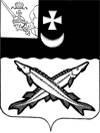 ПРЕДСТАВИТЕЛЬНОЕ СОБРАНИЕБЕЛОЗЕРСКОГО МУНИЦИПАЛЬНОГО ОКРУГАВОЛОГОДСКОЙ ОБЛАСТИРЕШЕНИЕОт 28.03.2023№196О   досрочном  освобождении   отдолжности  аудитора контрольно-счетной  комиссии   Белозерскогомуниципального округа Вологод-ской области      В соответствии с частью 5 статьи 8 Федерального закона от 07.02.2011 № 6-ФЗ «Об общих принципах организации и деятельности контрольно-счетных органов субъектов Российской Федерациии и муниципальных образований», статьей 40 Федерального закона от 06.10.2003 № 131 – ФЗ «Об общих принципах организации местного самоуправления в Российской Федерации», подпункта 4 пункта 8.5 статьи 8 Положения о контрольно-счетной комиссии Белозерского муниципального округа Вологодской области, утвержденного решением Представительного Собрания Белозерского муниципального округа Вологодской области от 12.10.2022 № 19 «О создании контрольно-счетной комиссии Белозерского муниципального округа Вологодской области» и на основании заявления аудитора контрольно-счетной комиссии Белозерского муниципального округа Вологодской области Каневской Марии Андреевны от 20.03.2023 годаПредставительное Собрание Белозерского муниципального округа РЕШИЛО:1.Досрочно освободить от должности аудитора контрольно-счетной комиссии Белозерского муниципального округа Вологодской области Каневскую Марию Андреевну 07 апреля 2023 года.2.Настоящее решение подлежит опубликованию в газете «Белозерье», размещению на официальном сайте Белозерского муниципального округа в информационно-телекоммуникационной сети «Интернет», вступает в силу со дня его подписания.  Председатель Представительного   Собрания округа:                                                                     И.А. Голубева  Глава округа:                                                                           Д.А. Соловьев